FOR IMMEDIATE RELEASE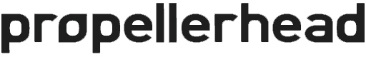 Propellerhead Releases Layers Wave Edition Reason Rack ExtensionNew instrument featuring legendary Waldorf Wave audio samples offers nostalgic sounds from the futureStockholm, Sweden, April 9, 2018 – Propellerhead Software today released Layers Wave Edition Reason Rack Extension. Layers Wave Edition offers the sound of the mighty Waldorf Wave synthesizer in a modern, easy to use sample Reason Rack Extension instrument. Four layers of unique samples from the Waldorf Wave, combined with effects, unique sequencing capabilities and comprehensive modulation, adds up to a powerful performance instrument, ready to evoke the futuristic sounds of a bygone era.“With four separate layers of pristine audio samples featuring the sounds of the legendary Waldorf Wave synthesizer, Layers Wave Edition is designed to inspire musicians,” stated Lukas Lyrestam, Propellerhead Product Manager. “Layers Wave Edition offers the flexibility to sculpt your own sound or instantly access hundreds of patches that were designed by expert sound designers.”Layers Wave Edition’s straightforward user interface and top-notch sample-set also invites you to experiment on your own and create presets from scratch that sound just the way you want them to. Synthetic, evolving, dreamy, soft or rock hard – Layers Wave Edition has you covered.To learn more about Layers Wave Edition, visit www.propellerheads.se for further details.About the Waldorf WaveThe Waldorf Wave premiered in the early 90s as the most advanced wavetable synthesizer to date. Despite its deep synthesis features, it was remarkably easy to use with its generous offering of knobs, buttons and faders to tweak just about every parameter it had to offer. A truly digital instrument, it still featured a set of analog filters that gave it a warmer sound than what is normally associated with Wavetable instruments. And people loved it. It was found in many well-funded studios of the era, since the initial price was close to $10,000. Watch the Layers Wave Edition video here.Pricing and AvailabilityLayers Wave Edition is available for immediate download via the Propellerhead store and will retail for $99 USD / €99 EUR.Visit www.propellerheads.se for further details.Disclaimer: All product names used are trademarks of their respective owners, and in no way constitute an association or affiliation with Propellerhead Software. Any products or trademarks mentioned are solely used to identify the products whose sound was studied during development and/or for comparison purposes only.Photo file: layers-wave-edition-screenshot.JPGPhoto caption: Propellerhead Layers Wave Edition Reason Rack ExtensionAbout Propellerhead SoftwareFormed in 1994, Propellerhead Software is a privately owned company based in Stockholm, Sweden. Renowned for its musician-centric approach, Propellerhead has created some of the world’s most innovative music software applications, interfaces and technology standards. Musicians, producers and the media have praised Figure, Reason, ReCycle and ReBirth applications for being inspiring, great sounding and of impeccable quality. Technologies such as ReWire and the REX file format are de-facto industry standards, implemented in all major music software. Today, Propellerhead’s products are used all over the world by hundreds of thousands of professionals and enthusiasts for all kinds of music making. http://www.propellerheads.se Press contactsFor further information, please contact our press representative:Ed James
ed@clynemedia.comFor online press releases, high-resolution images and other media resources, please go to www.propellerheads.se/press. 